                            VÝKON  ELEKTRICKÉHO  PROUDUVýkon P – užitečná práce vykonaná za 1 sekundu.Příkon P0 – skutečně vykonaná práce za 1 sekundu.Účinnost:        η = P : P0Účinnost vyjadřujeme v procentech, popř. desetinným číslem a její velikost je vždy menší než 100 %, popř. menší než 1.Známe-li elektrický příkon a dobu, po kterou vodičem procházel proud, určíme elektrickou práci podle vztahu:    W = P. tP … příkon (W)t ... čas (s)Jednotkou elektrické práce je wattsekunda (Ws). Větší jednotkou je kilowatthodina (kWh).1 kWh = 3 600 000 Ws.Účinnost:     η = 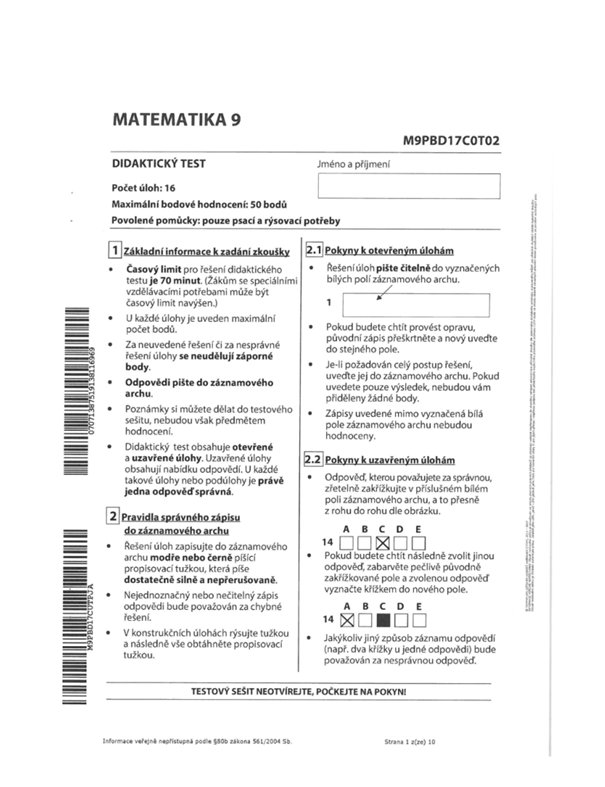 